QUINQUAGÉSIMO PRIMEIRO PERÍODO ORDINÁRIO DE SESSÕES	OEA/Ser.PDe 10 a 12 de novembro de 2021 	AG/INF.747/21Cidade da Guatemala, Guatemala	12 novembro 2021VIRTUAL 		Original: espanholNOTA DA MISSÃO PERMANENTE DO CANADÁ, MEDIANTE A QUAL SOLICITA SUA INCLUSÃO COMO COPATROCINADORA DO PROJETO DE DECLARAÇÃO “A SITUAÇÃO NO HAITI” (AG/doc. 5746/21)Missão Permanente do Canadá junto à Organização dos Estados AmericanosNota N° 1428	A Missão Permanente do Canadá junto à Organização dos Estados Americanos cumprimenta atenciosamente a Secretaria-Geral da Organização dos Estados Americanos e tem a honra de referir-se às negociações que estão acontecendo no âmbito do Quinquagésimo Primeiro Período Ordinário de Sessões da Assembleia Geral.	A Missão Permanente do Canadá gostaria de confirmar o copatrocínio do Canadá ao projeto de declaração sobre a situação no Haiti, documento AG/doc.5746/21.	A Missão Permanente do Canadá junto à Organização dos Estados Americanos aproveita a oportunidade para renovar à Secretaria-Geral da Organização dos Estados Americanos os protestos de sua mais alta consideração.Washington, D.C., 12 de novembro de 2021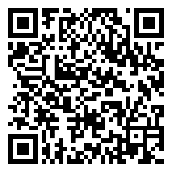 